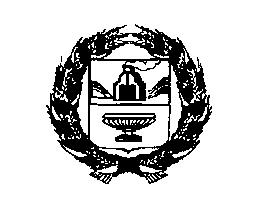 АДМИНИСТРАЦИЯ РЕБРИХИНСКОГО РАЙОНААЛТАЙСКОГО КРАЯПОСТАНОВЛЕНИЕ_______________                                                                                            № _____с. РебрихаО внесении изменений в постановление Администрации Ребрихинского района Алтайского края от 20.01.2021 года № 15 «Об утверждении Административного регламента по оказанию муниципальной услуги «Прием заявлений, постановка на учет и зачисление детей в образовательные учреждения, реализующие образовательную программу дошкольного образования (детские сады) Ребрихинского района Алтайского края»В целях приведения правовых актов в соответствие с действующим законодательством Российской Федерации,ПОСТАНОВЛЯЮ:1. Внести в постановление Администрации Ребрихинского района Алтайского края от 20.01.2021 года № 15 «Об утверждении Административного регламента по оказанию муниципальной услуги «Прием заявлений, постановка на учет и зачисление детей в образовательные учреждения, реализующие образовательную программу дошкольного образования (детские сады) Ребрихинского района Алтайского края» следующие изменения:1.1. подпункт 6.1. пункта 6 раздела 2 изложить в следующей редакции: «6.1. Направление и прием в образовательную организацию осуществляется по личному заявлению родителя (законного представителя) ребенка.Заявление для направления в государственную или муниципальную образовательную организацию представляется в орган исполнительной власти субъекта Российской Федерации или орган местного самоуправления на бумажном носителе и (или) в электронной форме через единый портал государственных и муниципальных услуг (функций) и (или) региональные порталы государственных и муниципальных услуг (функций);Заявление о приеме представляется в образовательную организацию на бумажном носителе и (или) электронной форме через единый портал государственных и муниципальных услуг (функций) и (или) региональные порталы государственных и муниципальных услуг (функций).В заявлении для направления и (или) приема родители (законные представители) ребенка указываются следующие сведения:а) фамилия, имя, отчество (последнее – при наличии) ребенка;б) дата рождения ребенка;в) реквизиты свидетельства о рождении ребенка;г) адрес места жительства (места пребывания, места фактического проживания) ребенка;д) фамилия, имя, отчество (последнее – при наличии) родителей (законных представителей) ребенка;е) реквизиты документа, удостоверяющего личность родителя (законных представителей) ребенка;ж) реквизиты документа, подтверждающие установление опеки (при наличии);з) адрес электронной почты, номер телефона (при наличии) родителей (законных представителей) ребенка;и) о выборе языка образования, родного языка из числа языков народов Российской Федерации, в том числе русского языка как родного языка;к) о потребности в обучении ребенка по адаптированной образовательной программе дошкольного образования и (или) в создании специальных условий для организации обучения и воспитания ребенка-инвалида в соответствии с индивидуальной программой реабилитации инвалида (при наличии);л) о направленности дошкольной группы;м) о необходимом режиме пребывания ребенка;н) о желаемой дате приема на обучение.В заявлении для направления родители (законные представители) ребенка дополнительно указываются сведения о государственных или муниципальных образовательных организациях, выбранных для приема, и о наличии права на специальные меры поддержки (гарантии) отдельных категорий граждан и их семей (при необходимости).При наличие у ребенка братьев и (или) сестер, проживающих в одной семье и имеющих общее с ним место жительства,  обучающихся в государственной или муниципальной образовательной организации, выбранной родителем (законным представителем) для приема ребенка, его родители (законные представители) дополнительно в заявлении для направления указывают фамилию (- ии), имя ( - имена), отчество (-а) (последнее при наличии) братьев и (или) сестер».1.2.  подпункт 6.2. пункта 6 раздела 2 изложить в следующей редакции: «6.2. Для направления и/или приема в образовательную организацию родители (законные представители) ребенка предъявляют следующие документы:документ, удостоверяющий личность родителя (законного представителя) ребенка, либо документ, удостоверяющий личность иностранного гражданина или лица без гражданства в Российской Федерации в соответствии со статьей 10 Федерального закона от 25 июля 2002 г. № 115 – ФЗ «О правовом положении иностранных граждан в Российской Федерации;документ, подтверждающий установление опеки (при необходимости);документ психолого - медико - педагогической комиссии (при необходимости);документ, подтверждающий потребность в группе оздоровительной направленности (при необходимости);для направления родители (законные представители) ребенка дополнительно предъявляют документ, подтверждающий наличие права на специальные меры поддержки (гарантии) отдельных категорий граждан и их семей (при необходимости), а также вправе предъявить свидетельство о рождении ребенка, выданное на территории Российской Федерации, и свидетельство о регистрации ребенка по месту жительства или по месту пребывания на закрепленной территории по собственной инициативе. При отсутствии свидетельства о регистрации ребенка по месту жительства или по месту пребывания на закрепленной территории родитель (законный представитель) ребенка предъявляет документ, содержащий сведения о месте пребывания, месте фактического проживания ребенка;родители (законные представители) ребенка, являющиеся иностранными гражданами или лицами без гражданства, дополнительно предъявляют документ (-ы), удостоверяющий (-е) личность ребенка и подтверждающий (-е) законность представления прав ребенка, а также документ, подтверждающий право заявителя на пребывание в Российской Федерации. Иностранные граждане и лица без гражданства все документы представляют на русском языке или вместе с заверенным переводом на русский язык;для приема родители (законные представители) ребенка дополнительно предъявляют в образовательную организацию свидетельство о рождении ребенка    (для родителей (законных представителей) ребенка – граждан Российской Федерации), свидетельство о регистрации ребенка по месту жительства или по месту пребывания на закрепленной территории или документ, содержащий сведения о месте пребывания, месте фактического проживания ребенка, медицинское заключение;копии предъявляемых при приеме документов хранятся в образовательной организации;дети с ограниченными возможностями здоровья принимаются на обучение по адаптированной образовательной программе дошкольного образования только с согласия родителей (законных представителей) ребенка и на основании рекомендаций документ психолого - медико - педагогической комиссии;требование представления иных документов для приема детей в образовательные организации в части не урегулированной законодательством об образовании, не допускается;заявление о приеме в образовательную организацию и копии документов регистрируются руководителем образовательной организации или уполномоченным им должностным лицом, ответственным за прием документов, в журнале приема заявлений о приеме в образовательную организацию. После регистрации родителю (законному представителю) ребенка выдается документ, заверенный подписью должностного лица образовательной организации, ответственного за прием документов, содержащий индивидуальный номер заявления и перечень представленных при приеме документов;ребенок, родители (законные представители) которого не представили необходимые для приема документы в соответствии с подпунктом 6.2. пункта 6 раздела 2, остается на учете и направляется в государственную или муниципальную образовательную организацию после подтверждения родителем (законным представителем) нуждаемости в предоставлении места;после приема документов, указанных в  подпункте 6.2. пункта 6 раздела 2 образовательная организация заключает договор об образовании по образовательным программам дошкольного образования с родителями (законными представителями);руководитель образовательной организации издает распорядительный акт о зачислении ребенка в образовательную организацию (далее -распорядительный акт) в течение трех рабочих дней после заключения договора. Распорядительный акт в трехдневный срок после издания размещается на информационном стенде образовательной организации. На официальном сайте образовательной организации в сети Интернет размещаются реквизиты распорядительного акта, наименование возрастной группы, число детей, зачисленных в указанную возрастную группу;после издания распорядительного акта ребенок снимается с учета детей, нуждающихся в предоставлении места в государственную или муниципальной образовательной организации;на каждого ребенка, зачисленного в образовательную организацию, оформляется личное дело, в котором хранятся все предоставленные родителями (законными представителями) ребенка документы.1.3.  абзац девятнадцатый  подпункта 6.1. пункта 6 раздела 2 изложить в следующей редакции «При наличии у ребенка полнородных и неполнородных братьев и (или) сестер, обучающихся в государственной или муниципальной образовательной организации, выбранной родителем (законным представителем) для приема ребенка, его родители (законные представители) дополнительно в заявлении для направления указывают фамилию (-ии), имя ( - имена), отчество (-а) (последнее при наличии) полнородных или неполнородных братьев и (или) сестер»;1.4. в абзаце  восьмом   подпункта 6.2. пункта 6 раздела 2 слова  «медицинское заключение» исключить.2. подпункты 1.3, 1.4. настоящего постановления вступает в силу с 1 марта 2022 года и действует до 28 июня 2026 года. 3. Разместить настоящее постановление на официальном сайте Администрации Ребрихинского района Алтайского края.4. Настоящее  постановление опубликовать в Сборнике муниципальных правовых актов Администрации Ребрихинского района Алтайского края и обнародовать на официальном сайте Администрации Ребрихинского района Алтайского края.5. Контроль за исполнением настоящего постановления возложить на заместителя главы по социальным вопросам Администрации района (С.П.Кашперову).Глава района                                                                                            Л.В.ШлаузерЗаместитель главы Администрации района   по социальным вопросам                                                                   С.П.Кашперова    Управляющий деламиАдминистрации района								В.Н.Лебедева               Председатель Комитета по образованию Администрации Ребрихинского района  		  	                       Е.А.КарповаНачальник юридического отдела   Администрации района			                                                 С.А. НакоряковЕкатерина Вадимовна Алексеева(38582)21646